Профилактика нарушения письменной речи в дошкольном возрасте.Большинство детей, поступающих в первый класс, функционально готовы к выполнению школьных требований и без труда справляются с новым видом деятельности.Однако с началом обучения в школе у некоторых детей вдруг обнаруживаются затруднения с письмом и чтением. Эти дети могут хорошо справляться с математикой и другими школьными предметами. Проблема нарушения письма и чтения – одна из самых актуальных для школьного обучения.Нарушение письма (дисграфия) не связанно с незнанием правил грамматики. Расстройство проявляется стойкими, типичными ошибками: замена букв схожими по звучанию: б-п, т-д и др.; неправильное окончание слов; слитное написание предлогов; отсутствие отступов; «зеркальное» письмо; неразборчивый почерк и ряд других.В дошкольном возрасте можно выделить ряд предпосылок, которые в дальнейшем могут привести к нарушению письменной речи:недостаточная сформированность слуховой дифференциации акустически близких звуков, при нормальном речевом развитии ребенок должен различать «на слух» все звуки речи;дефектное произношение звуков речи и их звуковые замены;недостаточная сформированность простых видов фонематического анализа слов;несформированность зрительно-пространственных представлений и зрительного анализа и синтеза;недостаточная сформированность мелкой моторики пальцев рук.Письмо и чтение – база, необходимая для обучения в школе. Чтобы предупредить различные нарушения письменной речи, следует уделить внимание профилактике дисграфии в дошкольном возрасте. Работа по профилактике нарушений речи должна осуществляться в комплексе по различным направлениям.Легче предупредить специфические ошибки в письме заранее, чем потом устранять с помощью коррекционных занятий.Работая с данной проблемой, я использую следующие игры и упражнения по направлениям.Развитие фонематических процессов.Что звучит? - сначала контрастные по звучанию предметы (бубен-дудочка), а затем близкие по звучанию (большой колокольчик-маленький колокольчик). Какие звуки слышим?»  Прислушиваемся к звукам вокруг и называем, что слышно (звуки леса, луга, улицы).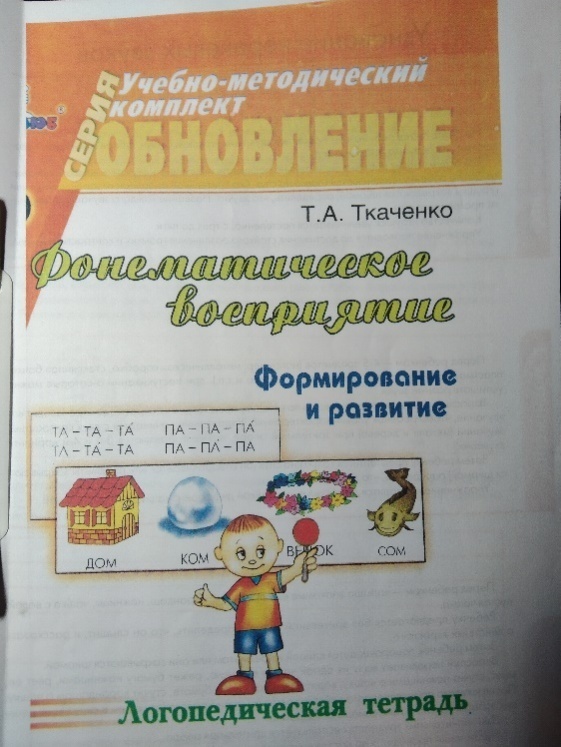 Договори слог или слово. Подставляем недостающий слог к слову:Мы продолжили иг… (ру).
Дом стоит на го… (ре).
Кипит наш самов… (ар).
У меня вед …(ро).Различение слов, близких по звуковому составу. Показывает картинку и четко произносит: «Книга». Называем слова «Книга – кмига – пнига – книга – кмика – гмика», ребенок должен определить, какое слово правильно произнесено и хлопнуть в ладоши». Развитие навыков языкового анализа и синтеза Выбери картинки. Ребенку необходимо выбирать картинку со словом, которое начинается на заданный звук.Какой первый звук в слове? Поиск слов (картинок), которые начинаются на заданный звук. (Д: Дом, дым, дуб, дача, духи, вода, мяч, машина). Какие слова лишние?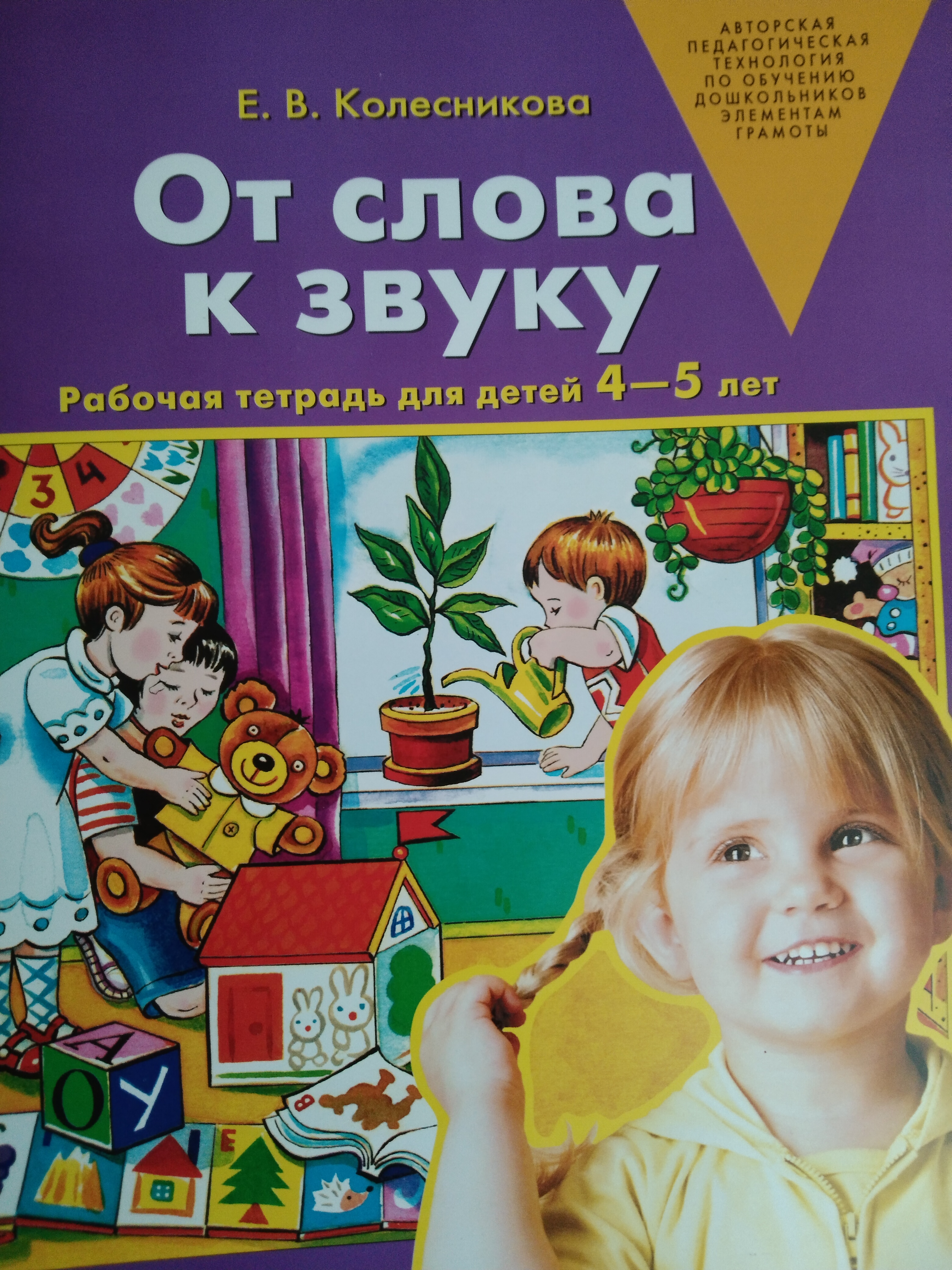  Найди звук. Учим слышать начальный и конечный звуки в словах (Ракета: в начале слова звук Р, а в конце – А). Замени звук. Ребенок мысленно переставляет, заменяет звуки на заданные, называет получившиеся новые слова (Лук – люк, танк – банк и т.д.)Какая картинка лишняя? Все предметы на картинках начинаются на определенный звук, а один предмет на картинке – на любой другой звук.Сосчитай, сколько слов в предложениях: «Мама моет посуду.», «Петя пьет вкусный сок.», «Папа едет на работу.». Назови первое и последнее слово в предложении.Сколько слогов в словах (слон, дом, кран, пень - слова с одним слогом; каша, лето, сумка, урок, сырок - слова с двумя слогами; малина, картина, цыпленок - слова с тремя слогами).Развитие зрительно-пространственных представлений.Найди клад. В комнате прячется игрушка или конфета. Ребенок должен найти ее, ориентируясь на команды взрослого (сделай два шага вперед, один направо... и т. п.). Назови части тела. Попросите ребенка показать различные части тела: правый глаз, левую руку и т.д. Усложните задание попросив показать левой рукой правое ухо, правой рукой левый глаз и т.д. Такой вид упражнений помогает сформировать умение ориентироваться в правой и левой сторонах пространства.Что где находится? Рассмотрите окружающие предметы и назовите их расположение относительно друг друга («Машина стоит около дома.», «Автобус едет справа от девочки.», «Цветы растут слева от дерева.» и т.д.)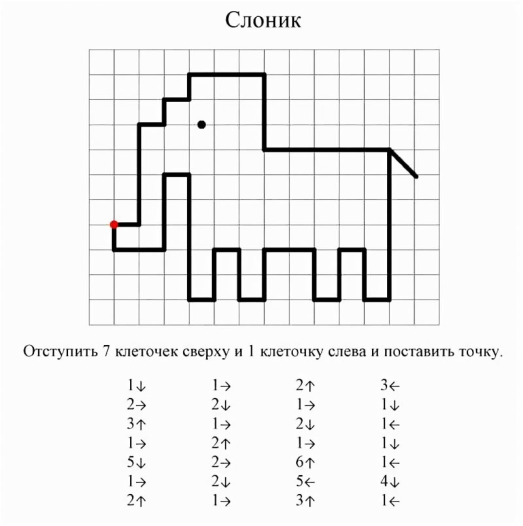 Графический диктант по клеточкам. Это задание помогает не только развивать зрительно-пространственную ориентировку, но и готовит руку к письму. Сложи по образцу. Ребенку необходимо сложить какой-либо предмет из сборного конструктора или кубиков по предложенному образцу.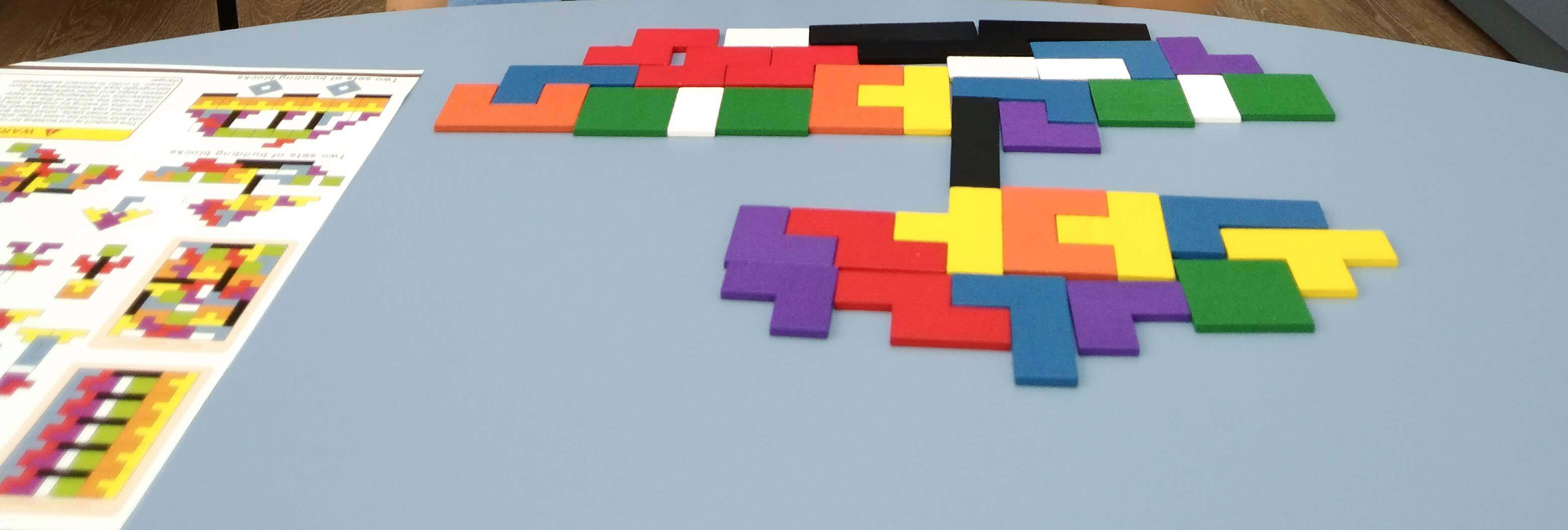 Чего не хватает? На рисунке изображены предметы, у которых художник не нарисовал какой-либо детали. Ребенок должен определить, чего не хватает и дорисовать. Что изменилось? Разложите перед ребенком игрушки или картинки, предложите запомнить и закрыть глаза. Поменяйте игрушки местами и спросите, что изменилось?Развитие мелкой моторики.Пальчиковые игры. Штриховка орнаментов, геометрических фигур, различных картинок.Раскрашивание изображений и рисование.Собирание мелкого конструктора и мозаики.Выполнение аппликаций из бумаги и природного материала.Вырезание из бумаги геометрических фигур или фигурок животных.Лепка из пластилина и глины.Завязывание шнурков и застегивание мелких деталей одежды.Выкладывание фигур из спичек, бисера, крупы. Этот вид задания можно выполнять на улице, выкладывая фигуры из камешков, веточек или листиков.Дорисовывание, складывание букв из счетных палочек, лепка из пластилина, обводка, выкладывание из круп, рисование на песке.Узнай, какие здесь буквы - «зашумленные» рисунки (буквы наложены друг на друга)С детьми 6-7 лет рекомендую для использования  пособия О.В.Шабановой,  Ю. Рязанцевой.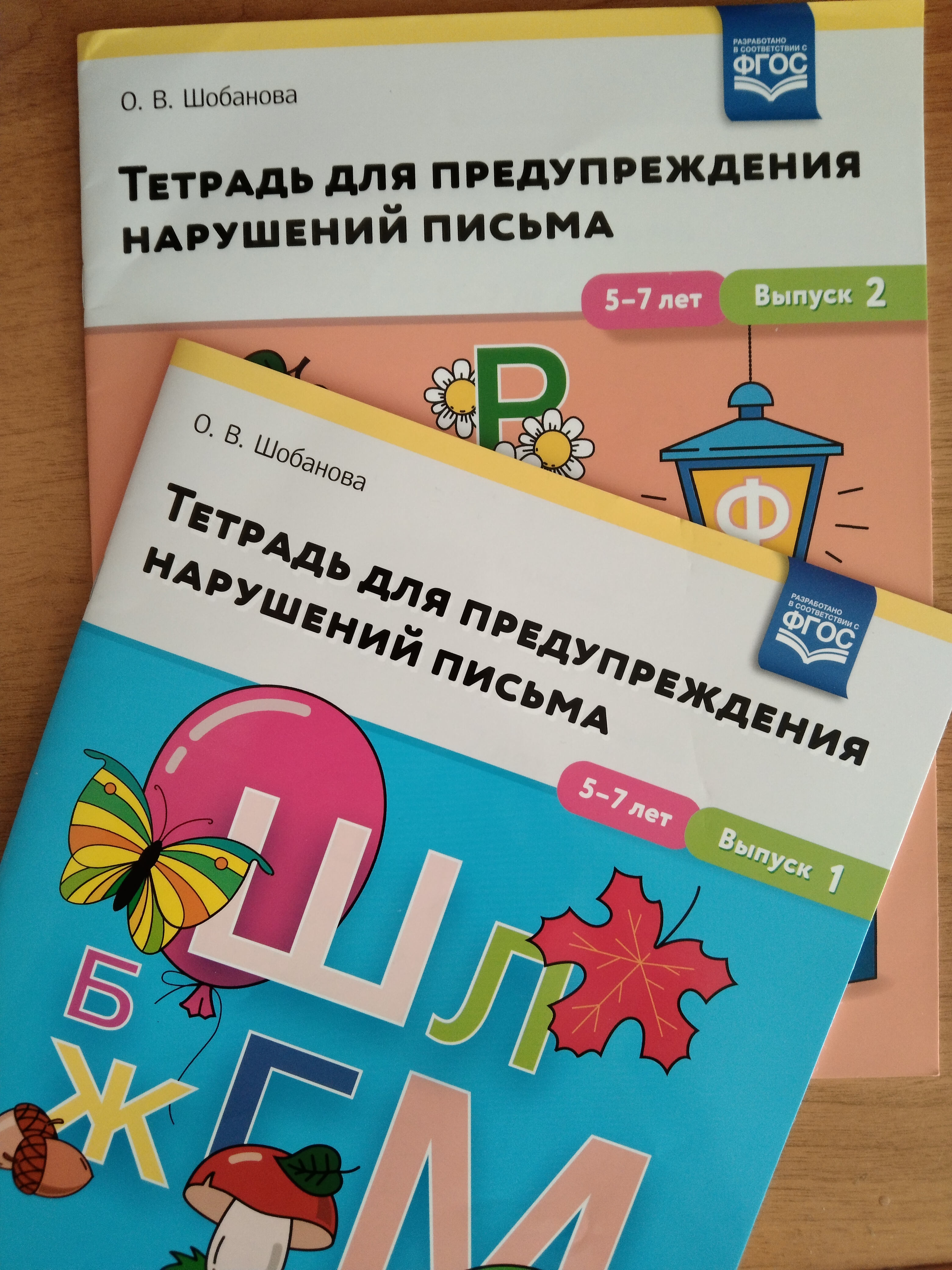 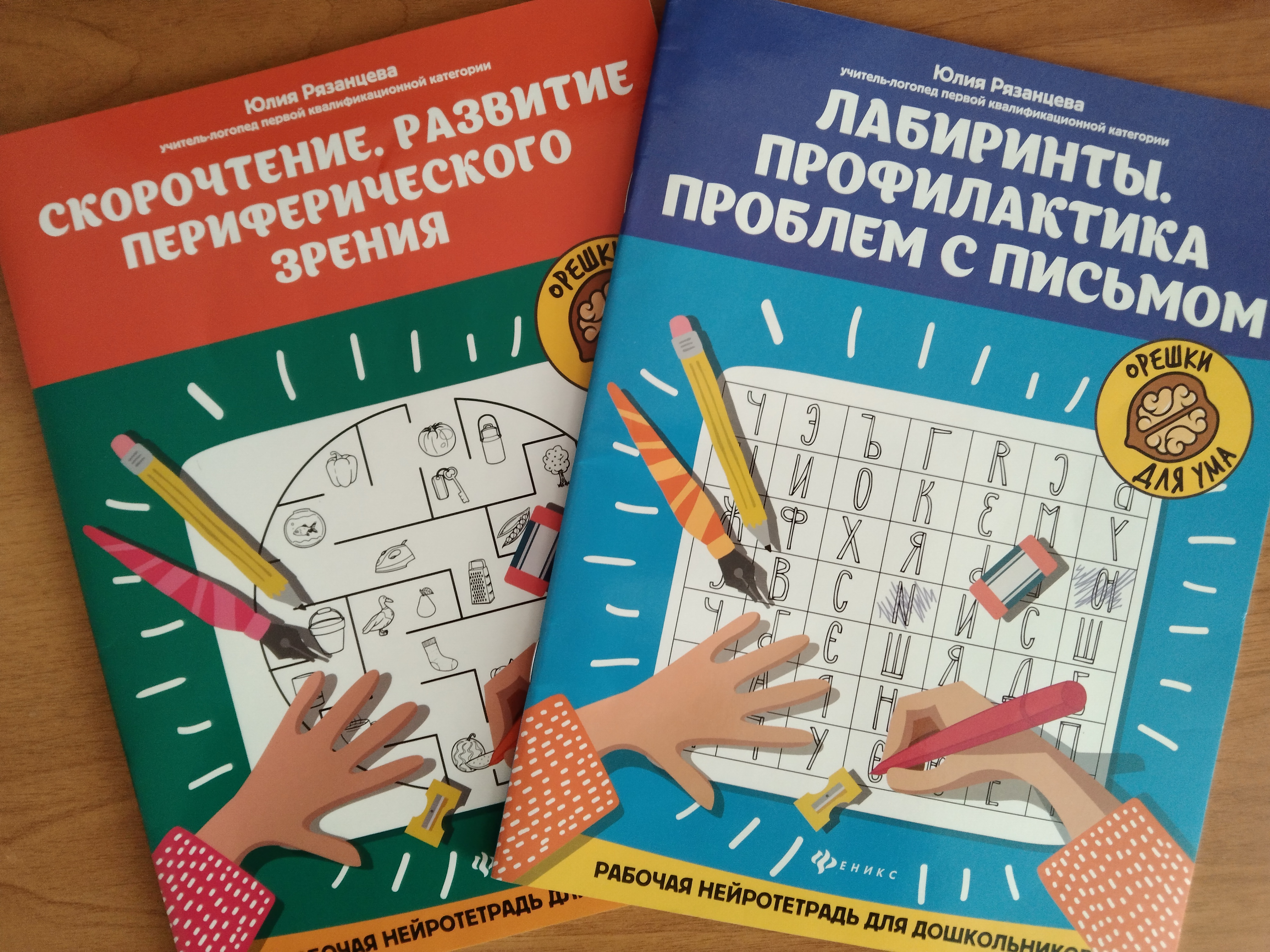 Учитель-логопед Т.Л. Коровина